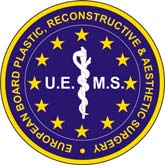 Meeting of UEMS Section of Plastic, Reconstructive and Aesthetic Surgery andEuropean Board of Plastic, Reconstructive and Aesthetic Surgery (EBOPRAS)General Assembly, 12 november 2023, hybridmöte där majoriteten deltog IRL i Milano.Mötet öppnades av sekr för UEMS Section of Plastic, Reconstructive and Aesthetic Surgery (PRAS) och EBOPRAS, Radu Olariu Rapport från UEMS Section PRAS President Outi Kaarela som återigen tryckte på vikten att delegaterna uppfyller sina åtaganden. Delegater nomineras av respektive lands Medicinska Förening/Förbund. Som nationell delegat förväntas man:# delta aktivt och engagera sig i de olika kommittéer som finns inom EBOPRAS/sect PRAS UEMS.# om man uteblir 3 gånger behöver man ha en ersättare (eftersom mötena framgent kommer vara hybridmöten, disk ännu strängare krav på mötesdeltagande)# signera vid ansökan att sitta EBOPRAS examen# ha info om aktuell mailadress till sitt lands kassörFrån UEMS mötet i Malta valdes ny president för 24-27. Valproceduren ansågs inte transparent av flera deltagande då antalet för/emot inte redovisades. Detta är viktigt vid val då valen till post som vice-president är vägen till post som president. Arbetet med vår ETR är påbörjad (se nedan).UEMS Section PRAS Kassör Matthias Rab redovisade ekonomin. Det har varit svårt att komma i kontakt med respektive lands kassörer. Flera länder, däribland Sverige har inte betalat avgiften 2023, som är € 5/aktiv medlem.EBOPRAS Utbildningskommitténs ordf Tim Goodacre har påbörjat arbetet kring en omfattande ETR för att till viss del svara mot MaxFacs mycket omfattande ETR. Samtliga nationella delegater ombeds läsa igenom och komma med konstruktiv återkoppling på denna. Examinationskommitténs ordf Joe Briffa rapporterar att muntliga examen i Milano hade 83% godkända.Arrangörer av kommande European Course i plastikkirurgi diskuterades. Nästa kurs går i Porto. Det förordades att kursen ska spridas geografiskt över alla Europas fyra hörn. Nästa general assembly planeras 2024-04-14 i Wien (hybrid).//Åsa Edsander-Nord, nationell delegat 	Emma Hansson, nationell delegat			 